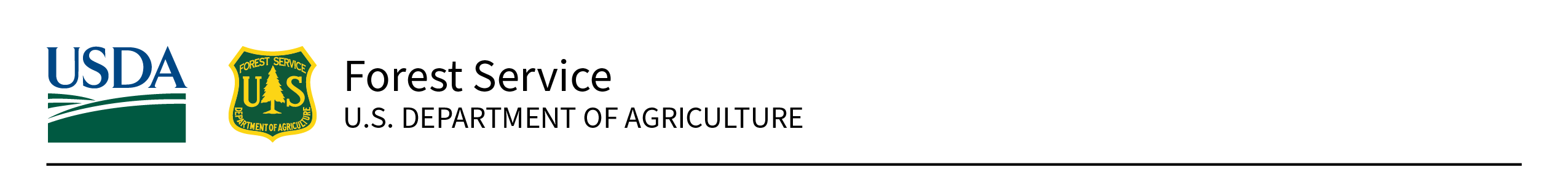 Beaverhead-Deerlodge National Forest, Region 1  	December 2021Geospatial Information System (GIS) Specialist GS-7/9  0101/0401/1301	Outreach NoticeThe Beaverhead-Deerlodge National Forest, located in Southwest Montana, is announcing an outreach for TWO Geospatial Information System (GIS) Specialist positions. Both are ladder positions where the applicant may qualify at the GS-7 or GS-9 level in the 0101, 0401, or 1301 series. This notification is circulated to inform prospective applicants of this upcoming opportunity and to determine interest in each position. Responses to this outreach will inform our approach for a future vacancy announcement.  A permanent reassignment may also be consideredThis is an exciting opportunity for employees who want to expand their technical geospatial and project management skillsets and play a role in moving Agency geospatial priorities forward.  This document includes a description of duties for each position, point of contact, and an outreach reply form.  Those interested are asked to respond in the outreach database and return the outreach reply notice form attached to this document.  Outreach Database Link  https://fsoutreach.gdcii.com/?id=54AB08A6B8EB4E1EA6901D25F9809354About the PositionsPosition 1:  GS-7/9  0101/0401/1301 GIS Specialist in the Engineering ProgramA highly qualified applicant for this position would possess experience and skills with desktop GIS, Spatial Database Engine (SDE) version editing, Web/Mobile GIS, and cartography.  This position is non-supervisory and reports to the Forest Transportation Planner.  Responsibilities include: Working knowledge of the Natural Resource Manager (NRM) INFRA module, CITRIX, Esri ArcGIS, Esri ArcGIS Online (AGOL), and the Enterprise environmentUtilizing geospatial database and editing software skills to update and maintain INFRA (Tabular AND Spatial) transportation data (Roads and Trails)Applying cartographic principles and skills in map compilation, including Motor Vehicle Use Map (MVUM) and emergency closure order map products Assisting forest users with the development and application of mobile data collection systems for transportation dataProviding to forest users subject matter expertise and training on the AGOL platform, ArcGIS Desktop, and ArcGIS ProDuty Location:  The duty station for this position is Dillon, MT.  Telework up to 4 days per week will be considered with supervisor approval.Position 2:  GS-7/9  0101/0401/1301 GIS Specialist in the Planning ProgramA highly qualified applicant for this position would possess experience and skills with desktop GIS, geodatabase management, NEPA analysis processes, and cartography.  This position is non-supervisory and reports to the Forest GIS Coordinator.  Responsibilities include: Working knowledge of CITRIX, Esri ArcGIS, Esri ArcGIS Online (AGOL), and the Enterprise environmentFunctioning as the GIS Specialist on NEPA ID teams, performing GIS data mining, overlay analysis, and product developmentCoordinating the development of NEPA project databases and manages project data associated with the Geographic Information System (GIS). Responsible for the organization, maintenance, and consistency of data for geospatial layers. Resolves errors and ensures accuracy of data.  Applying cartographic principles and skills in map compilation, including project analysis, public meeting, and published document maps Assisting forest users with the development and application of mobile data collection systems for NEPA project planning and analysisProviding to forest users subject matter expertise and training on the AGOL platform, ArcGIS Desktop, and ArcGIS ProDuty Location:  The duty station for this position is Dillon, MT.  Telework up to 4 days per week will be considered with supervisor approval.If interested in either or both positions, please respond to the outreach database and return the attached response form to james.oneil1@usda.gov .  Please briefly describe your interest, experience and education, and strengths you would bring to the position.  Please also indicate your preference for which position you would want to be considered for.  Also Include a resume in your response. Please submit your response by COB Friday, January 21, 2022.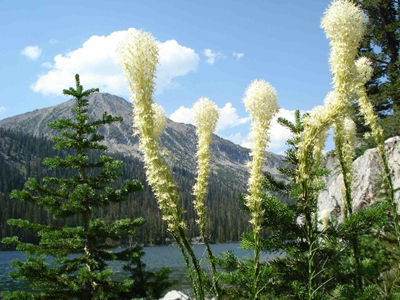 ABOUT THE BEAVERHEAD-DEERLODGE:The 3.3 million acre Beaverhead-Deerlodge Forest is located in Southwest Montana, straddling the Continental Divide.  The B-D contains a variety of habitats, ranging from timbered mountains and jagged granite peaks, to open, rolling sagebrush expanses.  Seven ranger districts with diverse and challenging work programs focus primarily on range management, recreation opportunities, timber harvest and minerals.  Southwest Montana and the B-D are known for its large expanses of backcountry, outstanding elk hunting, and Blue Ribbon trout streams.  Check the Forest web site at: http:/fs.gov.us/bdnf/DILLON COMMUNITY INFORMATIONDillon is the county seat and major trading area for over 13,000 people in Beaverhead and western Madison counties.   While nearly 4,000 people live within the city limits, 60 percent of the 9,200 residents of Beaverhead County live within three miles of Dillon.  Dillon is situated in a broad agricultural valley, framed by the Bitterroot, Centennial, Tendoy and Pioneer mountain ranges. The Beaverhead River flows south to north through the valley's center, with the Big Hole joining it just north of Dillon.  Running straight through the county and wrapping around Dillon is the Continental Divide. Dillon itself is nearly a mile high at 5200 feet.   Dillon offers the services ~ one grocery store and a supermarket, two pharmacies, a full-service hospital, a nursing home, many physicians, many churches, a radio station, and a weekly newspaper.  There is a diverse downtown with hardware, furniture, appliance, and clothing stores (including a Patagonia Outlet), bicycle shop, motels (both locally owned and national chain), cafes, fast-food establishments, and restaurants and a variety of other merchants.  Barrett's Memorial Hospital in Dillon is a modern, 31 bed facility, which includes an emergency room, obstetrics, in- and outpatient surgery, coronary care, and intensive care units. The city has two elementary schools, one middle school, one county high school, as well as the University of Montana - Western. Dillon's city library holds approximately 17,800 volumes, and the UM-W library extends borrowing privileges to area residents.  Two banks, one savings and loan, a credit union, and farm credit service also serve Dillon.  Dillon has an airport, suitable for private aircraft.  Commercial airline service is located in Butte, Bozeman, and Idaho Falls.   Employers in the Dillon area include Barrett’s Minerals, Barrett Memorial Hospital, Western Montana College and several Federal and State agencies (Forest Service, Natural Resources Conservation Service, Farm Service Agency, Bureau of Land Management, Bureau of Reclamation, State Job Service, Montana Fish, Wildlife and Parks and Department of Natural Resources and Conservation).  Dillon has the campus of Western Montana College, a branch of the University of Montana, offering two-year and four-year undergraduate degree programs for teaching and other liberal arts majors.For its small size, Dillon has a very active population, supporting approximately 75 civic and professional organizations. Cultural amenities include a museum, art galleries, a community concert series, community and professional theater, community band, and a Lunch in the Park series. Ten city and county parks offer activities from picnicking to horseshoes to sports fields, tennis, ice skating, and fishing. Other around town activities include cinema, bowling, stage, high school and collegiate rodeo, golf, and of course Dillon's Labor Day Fair, Rodeo, and Concert, collectively known as "Montana's Biggest Weekend".  Rentals are available from $700 to $1500 per month.  An average 3 bedroom/2 bath house can cost between $200,000 to $350,000.  Larger homes with acreage are available for $450,000Weather and ClimateWhile the Montana climate is typically one of extremes, Dillon and the surrounding Beaverhead Valley are known for comparatively temperate weather. The growing season is longer, with 90 frost free days during the growing season on average.  Average precipitation ranges from 10 inches in Dillon to over 50 inches in the mountains along the Continental Divide, two-thirds of which comes in the form of snow.  The average January temperature is 21 degrees.  Temperatures below zero typically do not last for more than a week or two at a time.  July's average temperature is 66 degrees, with occasional hot days over 90.  Low summertime humidity allows for pleasant days even when the temperature reaches 90 degrees or more.   Late spring and early summer bring rain to the Dillon area, and typical summer weather includes afternoon thunderstorms and isolated showers.  Fall is usually a dry season, often with crystal clear skies and "fall color" from cottonwoods and aspen in the mountains, and from the many ornamental trees in Dillon.  As with all of Montana, windy days are a common occurrence here.RecreationExplore hundreds of miles of hiking and snowmobile trails, dig for crystals, visit ghost towns and drop a line in the West's best fisheries... the Madison, the Beaverhead and the Big Hole.  The renowned Beaverhead and Big Hole Rivers both offer excellence in angling for trout fishers. Explore some of the area's 160 fishable high country lakes or 1,050 miles of fishable streams. Local waters are home to four species of trout, three kinds of char, mountain whitefish, and arctic grayling.  Wildlife of all kinds is plentiful, including whitetail and mule deer, elk, pronghorn antelope, black and grizzly bear, moose, mountain lion, wolverine, several grouse species, ring-necked pheasant, wild turkey, bald and golden eagle, prairie falcon, a healthy western bluebird population, Sandhill crane, and trumpeter swan.   Recreational pursuits include hunting, especially for elk, but also for bighorn sheep, mountain goats, moose, pronghorn antelope, and white-tail and mule deer.  Ice fishing is a popular winter activity.  Forty-five miles southwest of Dillon, Maverick Mountain Ski Area offers a fun, and low-key family skiing experience.  Elkhorn Hot Springs resort lies near Maverick Mountain.  Farther west, at Jackson, is another developed hot springs with rooms and a restaurant.  West of Dillon is the Big Hole National Battlefield, where the Nez Perce and Army clashed in 1877.  Southeast of Dillon, is Red Rock Lakes National Wildlife Refuge, home to the trumpeter swan and other bird life.  Closer to Dillon is Bannack, the first territorial capital and site of the earliest gold rush that brought settlers to Montana.  WEBSITEShttp://www.dillonmontanaonline.com/http://www.dillonmt.org/http://www.beaverheadcounty.org/http://www.beaverheadcounty.org/OUTREACH DOCUMENTATION FORMBeaverhead-Deerlodge National Forest420 Barrett Street, Dillon, MT  59725Please respond by Friday, January 21, 2022. - Thank you for your interest!Name:  	Email: Current Position: 	Phone Number: Current Organization: 	Current Appointment: 	(Permanent/Temporary/Term/Not Current Federal Employee)If you are NOT a current permanent (career or career conditional) employee, are you eligible to be hired under any of the following authorities? Check all that apply.Position Preference:Please attach a brief summary of qualifying experience (or you may attach an electronic resume):Interested applicants should respond in the Outreach Database and submit this form via email to james.oneil1@usda.gov by Friday, January 21, 2022.This outreach form does not constitute an application.Submission of this form is   voluntary and encouraged.ReinstatementPersons with DisabilitiesDisabled Veteran with 30% Compensable Disability Veteran’s Employment Opportunities Act of 1998Former Peace Corps VolunteerDemonstration Project (recruitment from the general public)OtherGIS Specialist – Engineering (INFRA Database Maintenance, Transportation Planning, MVUM Cartography)GIS Specialist – Planning (NEPA GIS Analysis, Forest Program Implementation Cartography, User Training)No preference – I am interested in BOTH positions